Loveny ClassHome Learning Tasks English1. Look at the poem Zim Zam Zoom on the attached page. Read it through a few times before trying to read it with rhythm and expression. What do you like about this poem? Is there anything that you don’t like about the poem? Practise reciting the poem before performing it to someone in your family. 2. Rhyming words are groups of words that end with the same sound. Look at the words below. Can you think of 3 (or more) words that rhyme with each? Make you own lists of rhyming words using some of your own words. 3. Can you create an acrostic poem for your name? Write your name vertically and think of adjectives and descriptive sentences for each letter which relate to your character, interests and/or personality. Can you create one for your siblings or a friend? 4. Continue to practise spellings on Spelling Shed. These will be updated weekly and will contain new spellings and some from previous weeks. If you would like extra spelling practice, look at the Common Exception Words on the following page, making sure to choose the correct list for your year group. Practise spelling these words as much as possible, using different strategies to help remember any unusual spellings. Maths 1. Can you identify odd and even numbers between 0 – 20. How do you know the numbers are odd or even? Ask an adult to give you a two digit number. Is the number odd or even? How do you know? 2. Have a go at Card Sharp problem solving activity below. If it helps, make some number cards from 0 – 9. Remember, you’re not allowed to use the same number twice and each number sentence needs to be different. Can you find all the ways to make the number 12? The answers are below for an adult to check! 3. Have a go at Birds Eggs problem solving activity below. If it helps, use some counters or other small objects to help work out the answers. The answers are below for an adult to check. 4. Continue to practise your recall of multiplication and division facts using Times Table Rock Stars!Other Activities 1. Watch BBC Newsround and find out what is happening in the world. What did you find out? Is there anything you need help understanding? 2. Practise telling the time to the nearest quarter of an hour on an analogue clock. Year 2 children should be starting to tell the time to the nearest 5 minutes.  3. Read as much as possible. Call a family member or a friend and read a book to them on the phone. Remember to use expression and pause for full stops! There are lots of books available to read online. For example, on the Oxford Owl website or as PDFs. 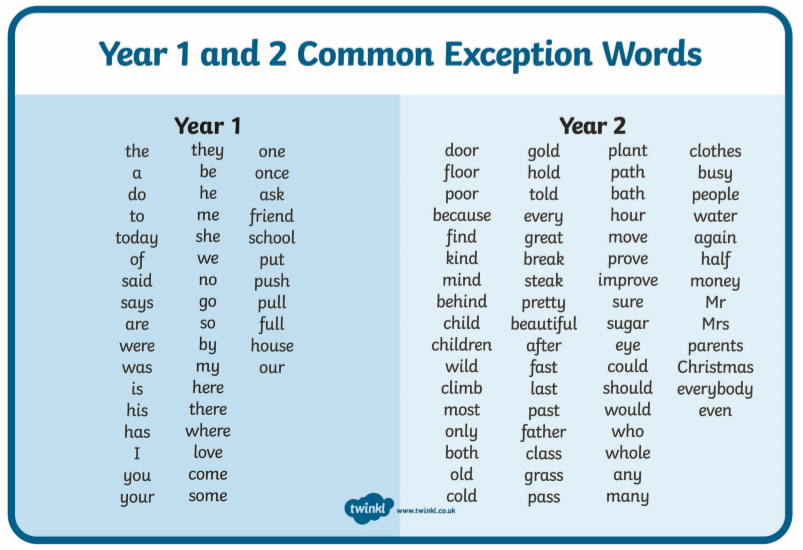 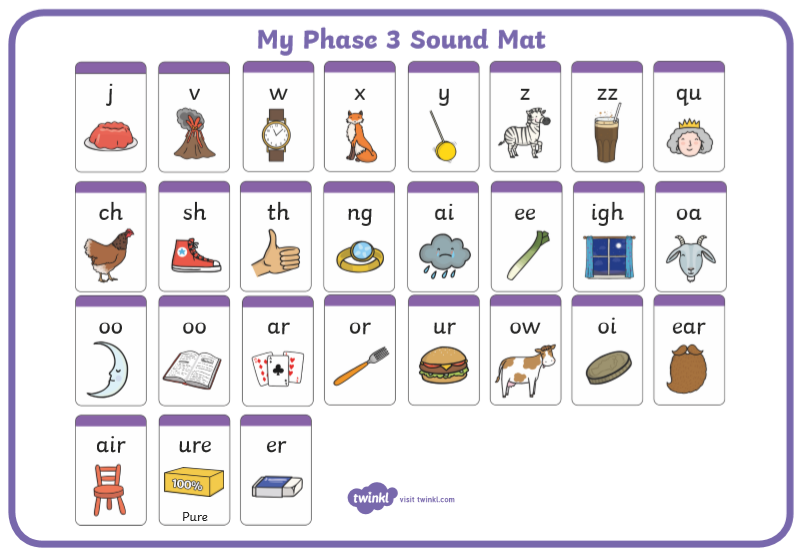 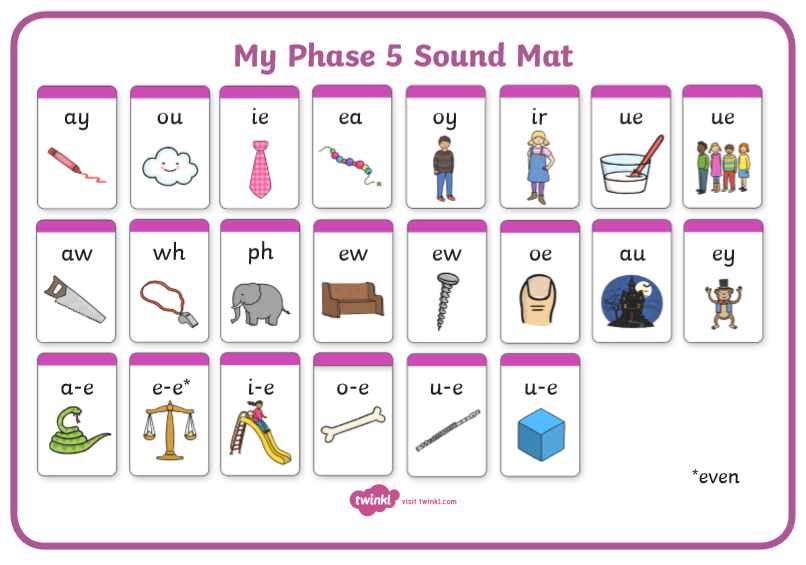 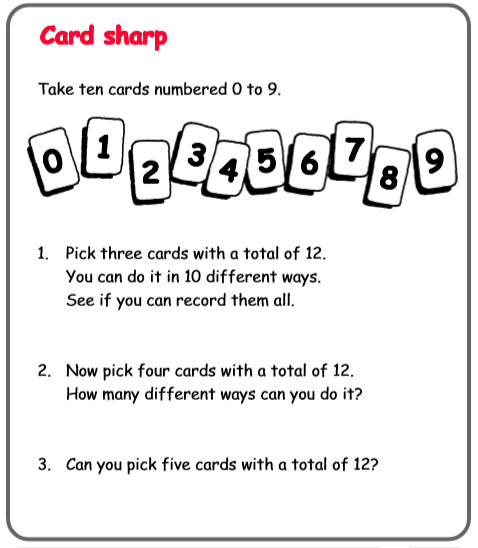 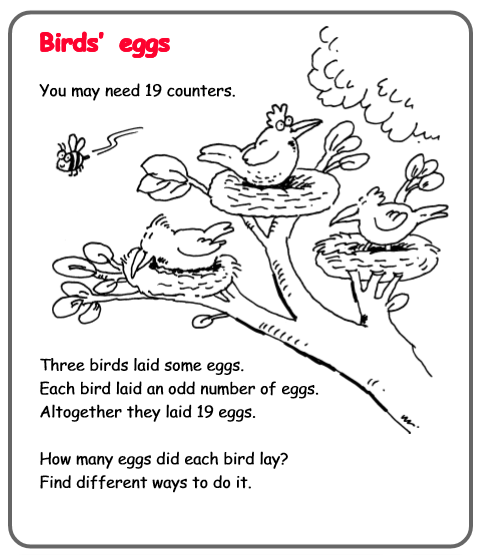 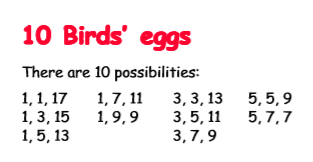 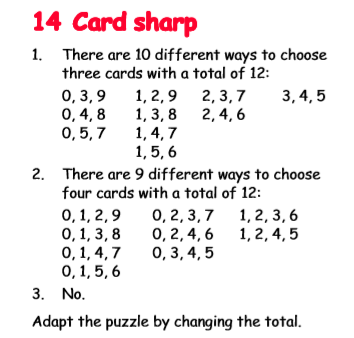 loghotpetbinhand